 Ministry of Health of Ukraine 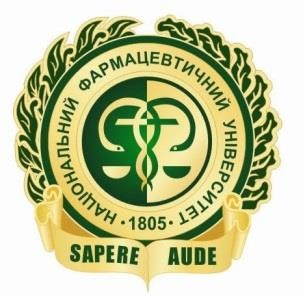 National University of PharmacyCouncil of Young ScientistsStudents’ Scientific SocietyStudent self-government bodyІІІ All-Ukrainian Scientific and Practical Conferencewith international involvementYOUTH PHARMACY SCIENCEDecember 7-8, 2022, KharkivDear colleagues!We invite you to take part in the 3rd All-Ukrainian scientific and practical conference with international participation YOUTH PHARMACY SCIENCE (certificate of UkrINTEI No. 490 dated November 11, 2022), which will be held at the National University of Pharmacy on December 7-8, 2022.Conference organizing committeeAlla A. Kotvitska – head, rector of the National University of Pharmacy, Doctor of Pharmaceutical Sciences, professor, Honored Worker of Science and Technology.Inna M. Vladymyrova – co-chair, vice-rector for scientific and pedagogical work, Doctor of Pharmaceutical Sciences, professor.Secretariat of the Organizing CommitteeIryna O. Surikova Lyubov A. Bodnar Dmytro V. Lytkin Halyna V. Hryhoriv Conference programSCIENTIFIC DIRECTIONS:1. Synthesis of physiologically active substances2. Research of medicinal plants and creation of phyto medicines3. Standardization of drugs and pharmaceutical analysis4. Technology of pharmaceutical, perfumery, and cosmetic products5. Biopharmaceutical aspects of creation of extemporaneous medicines6. Modern biotechnology7. Modern aspects of normal and pathological physiology and their biochemical mechanisms in medicine and pharmacy8. Pharmacology, pharmacotherapy, and physical rehabilitation9. Modern aspects of laboratory, microbiological and immunological research in medicine and pharmacy10. Veterinary medicine and pharmacy11. Clinical pharmacy12. Socio-economic research in pharmacy13. State and prospects of development of management and marketing in pharmacy14. Management, economy and quality assurance in pharmacy15. Social studies and philology16. Educational and information technologies in pharmacyLanguages: Ukrainian, EnglishConference materials, participants' certificates will be posted on the official website of the National University of Pharmacy via the link:https://nuph.edu.ua/i-vseukrainska-naukovo-praktichna-konferencija-z-mizhnarodnoju-uchastju-youth-pharmacy-science/For participation:To participate in the Conference, it is necessary to fill in the registartion form by December 5, 2022 with the mandatory attachment of abstract in the .docx format. The results of registration and acceptance of abstracts can be followed by the link.Requirements for abstracts:abstracts are made in MS Word .docx;volume – up to 3 pages (А4):margins – 2 cm from above, 2 cm from below; on the left - 2 cm; on the right – 2 cm;Times New Roman; 14; multiplier 1,15;the title of the work is given in bold, capital letters; the names of the author(s) are indicated on the next line; below – the name of the scientific supervisor; on the next line – the full name of the institution, city, country; below – the e-mail address of the author for correspondence;scientific titles and scientific degrees of the authors are not indicated;the scientific supervisor cannot be a co-author and scientific supervisor of submitted theses at the same time;obligatory structure of theses: introduction, purpose of research, materials and methods, obtained results and conclusions. Abbreviations of words and terms in the title of theses are not allowed. References to literary sources are not provided. Theses use the SI system of units. The abbreviation is deciphered after the first mention in the text and remains unchanged throughout the work;dots should be used in decimal fractions (for example: 0.1 or 0.358). The symbols "<", ">", "%", "±" are written without breaking away from the previous ones: for example, р<0.95, t>37°С, 16%, 0.23±0.01. It is not necessary to use bold, italics and other formatting techniques in the text of theses;when using the results of statistical data analysis, it is mandatory to specify the software and its version, also specify the methods of statistical processing, the level of probability when testing statistical hypotheses and calculate the confidence interval for the main results of the study;the use of tables, graphs, diagrams and illustrations is allowed.file name: section number_Surname I.B. (for example, 1_Petrenko A.G.);.Participation in the conference and abstract submission are free!Responsible person for abstracts acceptance:Liybov Bodnar +38-068-108-16-31, rmv@nuph.edu.uaAbstracts that do not meet the requirements, submitted in violation of the established deadlines, will be returned to the authors for corrections. Corrected abstracts must be returned no later than one week after being sent to the authors. Theses that have not been corrected will not be considered.The author is responsible for the content of theses.Responsible person:Iryna Surikova – +38-099-455-76-76, rmv@nuph.edu.uaIf you have any questions, please contact the responsible persons in a way convenient for you.Best regards, Organizing Committee.Thank you for participation!Example of an abstractTITLE. TITLE. TITLEIvashchenko A. G., Shevchenko I. O.Scientific supervisor: Petrov A.L.National University of Pharmacy, Kharkiv, Ukraine rmv@nuph.edu.uaIntroduction. Text. Text. Text. Text. Text. Text. Text. Text. Text. Text. Text. Text. Text. Text. Text. Text. Text. Text. Text. Text. Text. Text. Text. Text. Text. Text. Text. Text. Text. Text.The aim of the study. Text. Text. Text. Text. Text. Text. Text. Text. Text. Text. Text. Text. Text. Text. Text. Text. Text. Text. Text. Text. Text. Text. Text. Text. Text. Text. Text. Text. Text. Text. Text. Text. Text.Materials and methods. Text. Text. Text. Text. Text. Text. Text. Text. Text. Text. Text. Text. Text. Text. Text. Text. Text. Text. Text. Text. Text. Text. Text. Text. Text. Text. Text. Text. Text. Text.Research results. Text. Text. Text. Text. Text. Text. Text. Text. Text. Text. Text. Text. Text. Text. Text. Text. Text. Text. Text. Text. Text. Text. Text. Text. Text. Text. Text. Text. Text. Text.Conclusions. Text. Text. Text. Text. Text. Text. Text. Text. Text. Text. Text. Text. Text. Text. Text. Text. Text. Text. Text. Text. Text. Text. Text. Text. Text. Text. Text. Text. Text. Text. Text. Text. Text.Deecember 7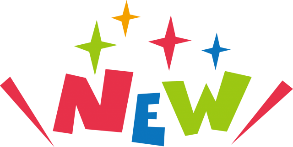 Opening of the conferencePlenary sessionOpening of the magic school of science ‘Pharmaceutical Hogwarts’ December 8 Meetings of students’ scientific societies at the Departments